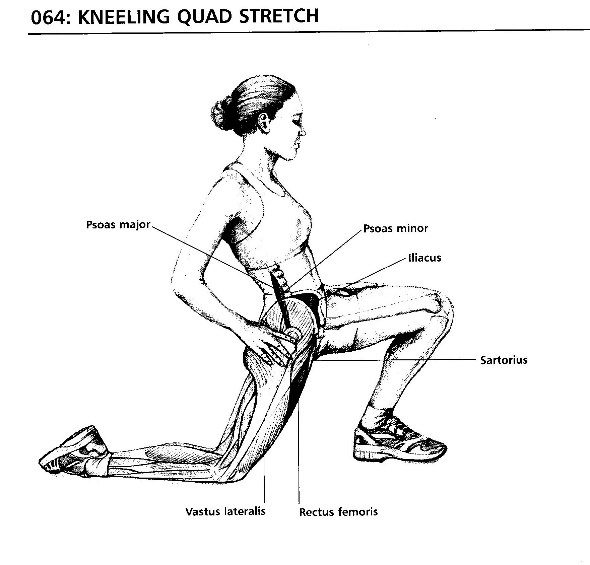 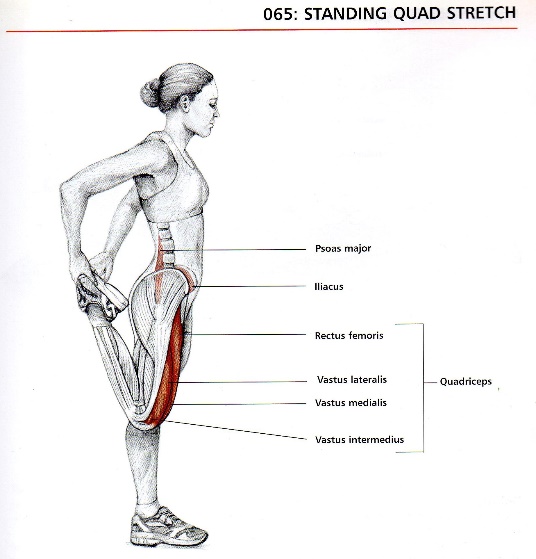 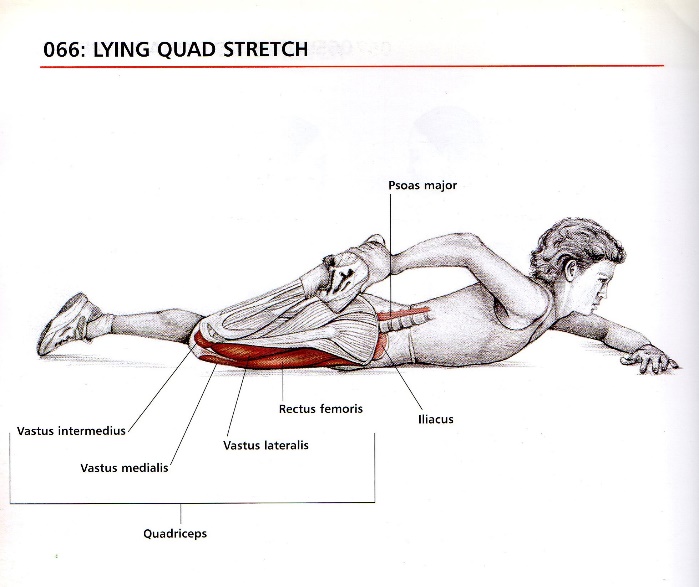 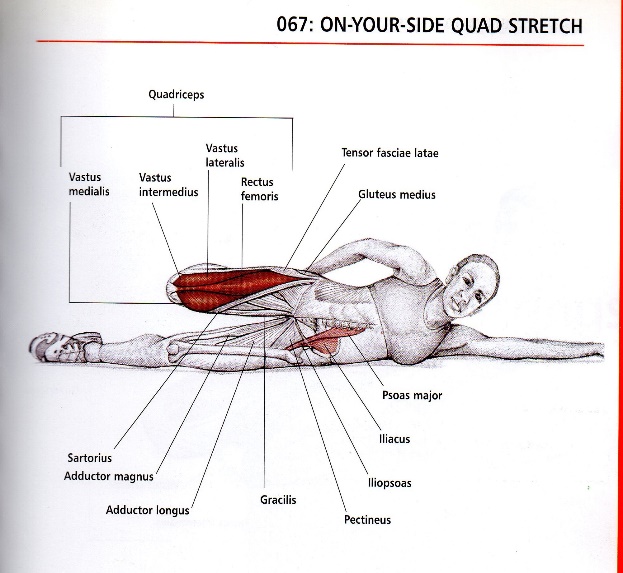 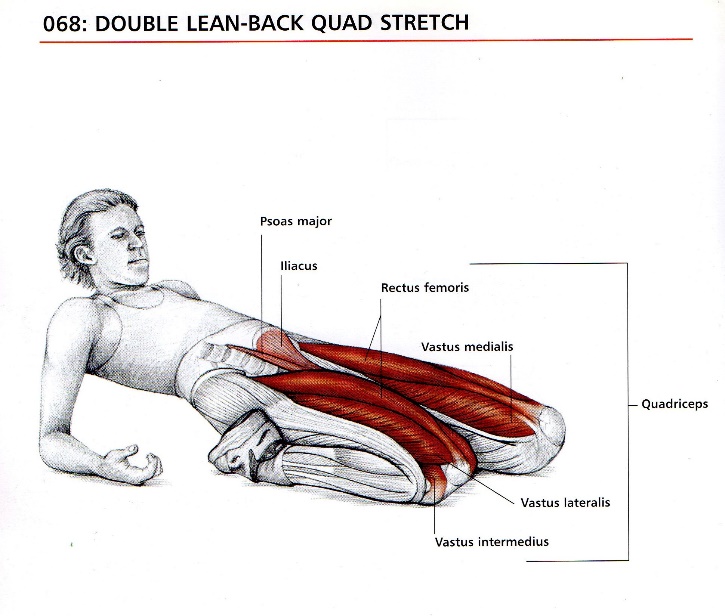 Hold all stretches for 20 secs, twice on each alternate leg